Publicado en Londres el 16/04/2018 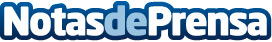 DasCoin publica su código fuente en GitHubLa criptomoneda del modelo híbrido desbloquea su ecosistema digital por primera vezDatos de contacto:DasCoin+44 (0) 20 7300 6262Nota de prensa publicada en: https://www.notasdeprensa.es/dascoin-publica-su-codigo-fuente-en-github_1 Categorias: Internacional Finanzas E-Commerce http://www.notasdeprensa.es